Dance Arts Academy 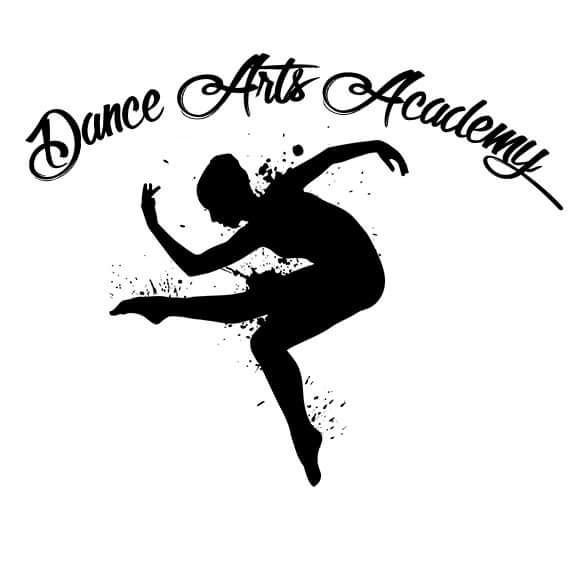 Program Tuition2021 to 2022 DAA Monthly TuitionOne time $15 per dancer/$25 per family Registration Fee 45 minute class - $55 per month60 minute class - $60 per month(Discounts ~ 10% off each additional class added per student and our DAA sibling discount - first student with most class enrollment pays 100%, second receives 15% off, third receives 25% off and the fourth receives 50% off their monthly tuition)‘Petite Performers’ SessionsFor our youngest dancers ~ this is an upfront fee for our ‘Petite Performers’ Sessions (formally our Lil’ Ballerina Program). Your dancer can do one OR both sessions. The fee includes one 30 minute class each week and their costume at the end of their session. Session #1 will perform in our Winter Extravaganza and Session #2 will perform in our Annual June Recital.  Session #1 – September to December for $250Session #2 – March to June for $250The Academy’s ‘Performers Program’(Ages 8 and up ~ all the foundations of dance)Your dancer can take a 45 minute TAP class, a 45 minute JAZZ class and a 60 minute BALLET class for just $145 per monthDAA Unlimited Classes Program(Ages 10 and up and must be at the dancer’s level)$250 per monthDAAPC Program TuitionPlease contact DAA for the 2021-2022 Company Program tuition prices by levelDAA Performance Costume Fees for 2021-2022$40 deposit per class due by November 10th, 2021$35 balance per class due by February 10th, 2022(Cash or Check ONLY for costume fees)